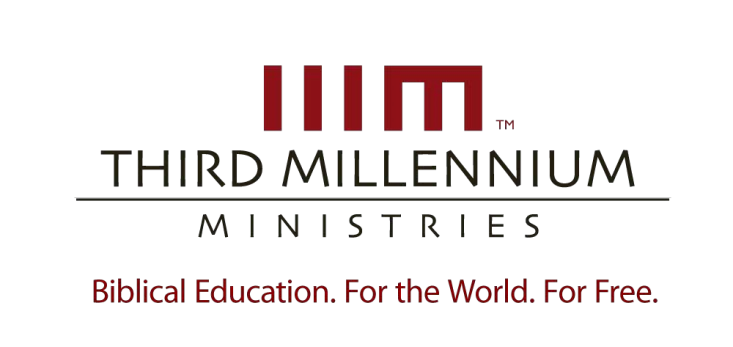 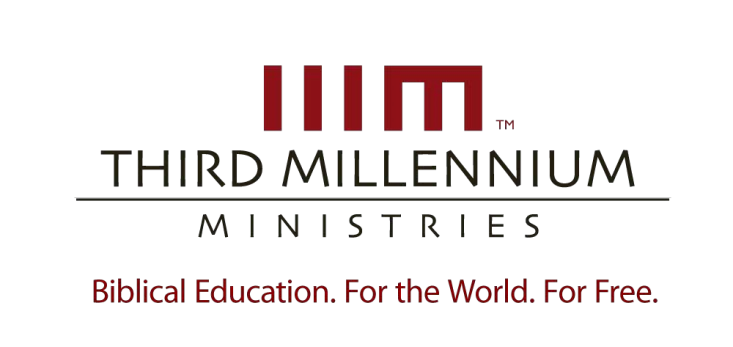 Essay Questions What does the Bible teach about Christ’s divinity? Explain the biblical concept of the Trinity. What is God’s eternal counsel regarding Christ? What were the roles of God the Father and God the Son during the creation week? How did humanity fall into sin? What motivated Jesus to redeem sinners? Discuss the divine promises that made redemption certain. What work did Jesus do to accomplish redemption for sinners? Describe the manner of Jesus’ return. Include some examples from Scripture. Explore the crucial events that Jesus will initiate at the consummation, including what will happen to all people at the last judgment.  	 	7 What will be the results of Jesus’ return? Essay Questions What details of Jesus’ incarnation prove that he is the Christ? How did Jesus’ baptism prepare him for ministry? What was the purpose of Jesus’ temptation in the wilderness? What is the primary message of the gospel that Jesus proclaimed? Describe some of Jesus’ miracles and the implications of Jesus’ displays of power. How did Peter’s apostolic confession and the transfiguration affirm that Jesus was the Christ? What was the significance of Jesus’ triumphal entry? What is the Lord’s Supper and what does it symbolize? In what way was Jesus’ crucifixion unique? What did the resurrection of Jesus accomplish? How is Jesus’ role as Christ related to his ascension? What does Jesus’ session entail? 	 	8 What will Jesus accomplish in his final return?   Essay Questions What are the qualifications of true prophets of God? Describe the function of prophets in the Old Testament. What expectations did the Old Testament create for future prophetic ministries? How did Jesus meet the qualifications of a prophet? How did Jesus fulfill the functions of the office of prophet? How did Jesus fulfill the Old Testament expectations for the future of the prophetic office? Describe the extent of Christ’s prophetic revelation and its implication for our lives. What is the content of the prophetic revelation we receive from Christ, and what obligations does this place on our lives? Essay Questions What were the qualifications priests had to meet in the Old Testament? Describe the various functions of priests in the Old Testament. What expectations did the Old Testament create for future priestly ministries? How did Jesus meet the qualifications for the office of priest? How did Jesus fulfill the functions of a priest? How did Jesus meet the Old Testament expectations for the office of priest? What practical application can we draw from Jesus’ sacrifice on the cross? How should Jesus’ priestly reconciliation impact our lives today? Describe what Jesus’ priestly intercession enables us to do and the obligation we have to others in light of his work. Essay Questions What qualifications for kingship are revealed in the Old Testament? Describe the functions of Old Testament kings. What expectations were established in the Old Testament for future kings? How did Jesus meet the qualifications for kingship? How does Jesus fulfill the functions of the office of king? Explore how Jesus satisfies the Old Testament expectations for the future messianic king. How does Jesus build his kingdom? Describe the ways Jesus governs his people within his kingdom. How has Jesus already conquered his enemies, and what will he do when he returns? 